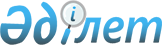 Об утверждении тарифов на сбор, вывоз, переработку и захоронение твердых бытовых отходов по городу Семей
					
			Утративший силу
			
			
		
					Решение маслихата города Семей Восточно-Казахстанской области от 29 мая 2019 года № 38/265-VI. Зарегистрировано Департаментом юстиции Восточно-Казахстанской области 11 июня 2019 года № 6008. Утратило силу решением маслихата города Семей Восточно-Казахстанской области от 29 июля 2022 года № 27/215-VII
      Сноска. Утратило силу решением маслихата города Семей Восточно - Казахстанской области от 29.07.2022 № 27/215-VII (вводится в действие по истечении десяти календарных дней после дня его первого официального опубликования).
      Примечание РЦПИ.
      В тексте документа сохранена пунктуация и орфография оригинала.
      В соответствии с подпунктом 2) статьи 19-1 Экологического кодекса Республики Казахстан от 9 января 2007 года, подпунктом 15) пункта 1 статьи 6 Закона Республики Казахстан от 23 января 2001 года "О местном государственном управлении и самоуправлении в Республики Казахстан" приказом Министра энергетики Республики Казахстан от 1 сентября 2016 года № 404 "Об утверждении Методики расчета тарифа на сбор, вывоз, утилизацию, переработку и захоронение твердых бытовых отходов" (зарегистрировано в Реестре государственной регистрации нормативных правовых актов № 14285), маслихат города Семей РЕШИЛ: 
      1. Утвердить тарифы на сбор, вывоз, переработку и захоронение твердых бытовых отходов по городу Семей, согласно приложению к настоящему решению.
      2. Признать утратившими силу следующие решения:
      1) решение маслихата города Семей от 18 марта 2015 года № 38/211-V "Об утверждении тарифов на сбор, вывоз и захоронение твердых бытовых отходов по городу Семей" (зарегистрировано в Реестре государственной регистрации нормативных правовых актов № 3862, опубликовано в газетах "Семей таңы", "Вести Семей" 21 апреля 2015 года № 31);
      2) решение маслихата города Семей от 5 октября 2016 года № 6/49-VI "О внесении изменений в решение маслихата города Семей от 18 марта 2015 года № 38/211-V "Об утверждении тарифов на сбор, вывоз и захоронение твердых бытовых отходов по городу Семей" (зарегистрировано в Реестре государственной регистрации нормативных правовых актов № 4722, опубликовано в Эталонном контрольном банке нормативных правовых актов Республики Казахстан в электронном виде 10 ноября 2016 года, в газетах "Семей таңы", "Вести Семей" от 11 ноября 2016 года № 90).
      3. Настоящее решение вводится в действие по истечении десяти календарных дней после его первого официального опубликования. Тарифы на сбор, вывоз, переработку и захоронение твердых бытовых отходов по городу Семей
					© 2012. РГП на ПХВ «Институт законодательства и правовой информации Республики Казахстан» Министерства юстиции Республики Казахстан
				
      Председатель

      сессии городского маслихата

Р. Хазипов

      Секретарь

      городского маслихата

Б. Акжалов
Приложение к решению 
маслихата города Семей 
от 29 мая 2019 года 
№ 38/265-VI
    № п/п
Наименование
Расчетная единица
Стоимость услуг, тенге
1.
Тариф на сбор и вывоз твердых бытовых отходов
1.1.
Домовладения благоустроенные
житель/в месяц
190
1.2.
Домовладения неблагоустроенные
житель/в месяц
346
1.3.
Юридические лица и субъекты частного предпринимательства
1 м3
1284
2.
Тариф на захоронение твердых бытовых отходов
2.1.
Для физических лиц
1 м3
300
2.2.
Для юридических лиц и субъектов частного предпринимательства
1 м3
300
3.
Тариф на переработку твердых бытовых отходов
1 м3
846